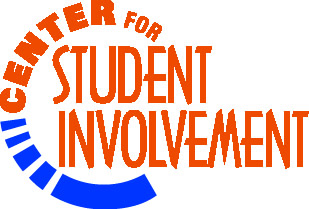 Center for Student Involvement/Funds Allotment CouncilEvent Details(Note: Many of these will not be applicable for FAC funded events.)Please attach any additional information that is vital to your event to this document. Please return this form to the CSI Program Advisor who you are working with. Event Program Details Event Program Details Name of Event:                                    Location:                                                               Reservation Confirmation #: Name of Event:                                    Location:                                                               Reservation Confirmation #: Main Performer: Slate section belowOpening Performer: Date(s) of Event: Event Start Time:                Opening Act:                      Doors Open:                         Main Act: Question/Answer Session:Length of Show: Number of Show(s): Set up Time: Sound Check Time: Event Description: Event Description: Hotel and Transportation Hotel and Transportation Hotel Paid by: Truman State University     or    Performer(*If Truman, you must complete a FAC Request for Funding form)Arrangements to be made by: Truman Funded Org     or    PerformerName of Hotel: Dates of Hotel Stay:Phone number:Number of Rooms per date:Confirmation # (s): Transportation Paid by:     Truman State University    PerformerReimbursement:   yes     no Arrangements by:     Truman Funded Org  or    PerformerAirline: Flight Number: Departure Airport:                       Dep. Time:Arrival Airport:                             Arr. Time: Pick up Location:Pick up Time: Circle University Vehicle to Use:   Car          Mini Van         Passenger Van  Person to Drive Vehicle:    ___ Staff    ___ Faculty   ___ Student Hospitality  Hospitality  During Show Needs:   Dressing Room Requirements:  Meals:   yes    or    no Number of People:  Meal Requirements: Rider Rider DPS Security: Student Security:  Complimentary Items: Special Requirements: Liability:Insurance: Parking: Other: Production Information Stage Requirements: Sound and Lights:      ___   Included in artist’s fee                   ___  Truman State University Venue (BH)      -----   To be supplied locally through a Production Company Truman State University Venue     ___ Microphone              ___ Mic Stand                     ___ Lapel Microphone     ___ Laptop    ___  Podium                   ___ Spot Light                      ___ Screen                      ___ Projector      ___ Stool                         ___ Beverage                      ___ Flip Chart                  ___ ChairAdditions:      To be supplied locally- List of Production Companies:TICKET and Merchandise INFORMATIONTICKET and Merchandise INFORMATIONStudent Price: General Admission:Date Tickets Available Student: GA: Projected Attendance: Gross Revenue sales: Student: GA: Online Tickets?    Yes _____  No _____Additional Info: PUBLICITY INFORMATIONPUBLICITY INFORMATIONCopy Right Issues for Event: Posters Needed by: _______________What publicity is to be used: ____ Posters   ____ Handbills  ____ Invitations  ____ Table Tents  ____ OtherWhat publicity is to be used: ____ Posters   ____ Handbills  ____ Invitations  ____ Table Tents  ____ OtherOther Publicity Planned (outside of Publications/Printing Services)Media Services:                                                            Press Passes: Other Publicity Planned (outside of Publications/Printing Services)Media Services:                                                            Press Passes: 